Honors College Council, Spring of 2013Alexis Scholtes - PresidentGregory Carter - Vice PresidentDominick DiMercurio II - Secretary Lily Hsiao - TreasurerDr. Guzman-Rea - Faculty advisory[The above appeared at the head of each email.][Subject line: “My secretarial notes for YYYY.MM.DD”]First meeting of February (02/06)Attendees:Alexis ScholtesGregory CarterDominick DiMercurio II--Items discussed:Lunches in the loungeOnce monthly: Feb, March, April, and May.Dr. Hrabowski is scheduled for May 8th.We would like to focus more on STEM professors for this semester.We hope to get one or two STEM professors to speak.Potential professors for Feb, March, Apr:Timinski (1) - ChemistryOrgelfinger (1) - EnglishAnderson (2) - PhysicsField (2) - LinguisticsHoffman (3) - MathematicsWorcheski (3) - PhysicsThe numbers are the priority of who we will ask.Note: strong preference for MWF lunches.Trivia game tournamentNeeds an official name.Planned dates: Mar 5, 7, 12, 14 @ 7 pm.Teams of four, at least one Honors College student per team (otherwise open to whole campus)Team scoring lowest points will be eliminated until we have a final winner (how exactly will be determined when we know how many teams)Prize funding: SGA?, through Honors College?Topics of each game night.  The first night will be General Academic Trivia.  If it is successful, we will continue the other three nights under the following topics:STEMArts & HumanitiesSocial SciencesIdeally, players should be encouraged to form interdisciplinary teams (composed of people with different academic backgrounds).Interest will be assessed through myUMBC and Facebook polls.After which, an official sign up sheet will be made.Vegas Night (in place of Mirror Ball)charge money to attend (money toward a charity)prizes offered via ticket system?mid to late AprilHonors College merchandiseTalked at length last semester, more discussion in future meetingsRecruiting membersThese notes will be modified and placed on Facebook, myUMBC to promote awareness of council activitiesAlong with the notes, Honors College students are invited to attend meetings, in hopes of expanding the councilSecond meeting of February (2/27)AttendeesAlexis ScholtesGregory CarterDominick DiMercurio IILily HsiaoItems discussedDates of upcoming events:Fullbright information session to be held Wednesday, March 27th during free hour.Alexis and Cam have volunteered to run the Just for Juniors event on April 6th.The Retriever Academic Bowl will be held either Tuesday April 9th or 16th from 7 to 9 PM.Vegas Night to be held Thursday, May 2nd.April lunch in the lounges:Alexis will contact Dr. Orgelfinger to see if she is willing to host a lunch in early April.Dominick will contact Mr. Tyminski to see if he is willing to host a lunch in late April.Retriever Academic Bowl*:People can form teams of four.  They will choose a Team Captain to represent a department of their choosing.Participation is open to everyone on campus, but advertisement will be focused on scholar programs.Topics of trivia questions: Arts and Humanities, Current Events, Language and Culture, Physical and Natural Sciences, Social Sciences, Technology and Engineering.Prizes: $100 gift card, trophy for first place; small items for second and third placesGameplay ideas: Begin with a lightning round to eliminate teams.  Also, we want to investigate using Clicker software as a means of a buzzer.*I just thought of an idea:  we could use "The Dog Bowl" as an informal nickname.  It's punny.Funding-related ideas:We will contact Trent from the club Enigma to see if they will be willing to cosponsor Vegas Night.Lily will find out how much money we can get from SGA for the Retriever Academic Bowl.First meeting of March (3/13)**Last week's meeting was cancelled due to school closingAttendees:Alexis ScholtesGregory CarterDominick DiMercurio IIItems discussed:Vegas Night (May 2nd)Todo: Add long table for food, prizes to layout.  (Lisa!)Todo: Print fake moneyExpecting: 40 participantsFood ideas: hors d'oeuvres, "mocktails", pizza?, sparkling cider? (depending on budge)Prizes: from Oriental Trading, in addition to a larger prize (via silent auction), also: raffle tickets could be "bought" (1 ticket = 5 fake dollars).Games: cards, dice (Yahtzee?), Roulette wheelCost of tickets: either a discount could be offered if purchased beforehand, or perhaps pre-order tickets will come with twice as much fake moneyQuestion:  Can extra fake money be purchased with real money?Retriever Academic Bowl (April 9th)Todo (ASAP): Get prizes (Bookstore gift certificates as grand prize)Todo (ASAP): Make a sign up sheet through some sort of Doodle page, Google doc, or other survey website (put a link on myUMBC group)Todo (Immediately after break): Advertise through scholar programsIncentive: give out free candy for all who show upThe six categories (Arts and Humanities, Physical and Natural Sciences, Engineering and Technology, Social Sciences, Language and Culture, Current Events)Gathering questions (we expect to need 20 questions per round) from professors:A&H: Beverly Bickel, Timothy Phin, Robert Rivkin, Stephen CaraccioloP&N.S.: Tara Carpenter, Kevin Omland, Eric Anderson, Michael MuscedereE&T: Shawn Lupoli, Crystal Diaz, Marie desJardins, Charles LaBergeS.S.: Simon Stacey, Jodi Kelber-Kaye, Mark Thomas, Robert Bouton L&C.: John Stolle-McAllister, Thomas Field, Ellen Spitz, Judith SchneiderWe plan to ask each professor to provide two or three broad trivia questions from their field.  Their participation will get recognition during the academic bowl as their questions are asked and we will invite them to watch the event.We, as the council, will provide additional questions as needed and create current event questions as well.April lunches in the loungeDominick emailed Mr. Tyminski.  Reported no response.Alexis will email Dr. Orgelfinger to speak in early April.Cam will email Dr. Anderson to speak in late April (in lieu of Tyminski).Town Council idea  (Wed. April 3rd?)Lisa provided the idea that we have a town council meeting once a month, open to all Honors College students.This will be a way to recruit new members and hopefully will continue into following years.So basically:  3 "closed" (officers only) Honors College Council meetings and 1 "open" Town Council meeting each monthWe want the first meeting to be in April, set up similarly to a lunch in the lounge (food)In the first meeting we will discuss elections (since we are so short on members to even hold an election) SGA fundingLily Hsiao will investigate SGA as a potential funding resource.First meeting of April (04/03)Attendees:Alexis ScholtesGregory (Cam) CarterLily HsiaoDominick DiMercurio IIItems discussed:FundingLily reported: We did not secure SGA funding. All funding will be done through the Honors College instead.Lisa reported: Changing credit cards, thus no purchases possible April 18-25Retriever Academic BowlChoices of day:  Tuesday April 16th or Thursday April 18th, from 7:00PM - 9:00PMHey, Lisa!  Could you check lecture hall availability for the above?**Advertising: myUMBC, Facebook, email other scholar program directors, word of mouth**TODO: Post sign up sheets, note: chose team captains to represent a scholar program, encourage being interdisciplinaryFood/candy/prizes? Browse online: Oriental Trading, Party CityAs for actual trivia questions:Dominick received no responsesDr. Carpenter responded to Alexis, questions are on the Google doc.Professor Rivkin responded to LilyDominick, Alexis, and Cam will meet up tomorrow in Harbor to form more questionsLunches in the LoungeHrabowski, Wed. May 8th, free hour, Fireside Lounge (3rd floor of the Commons)No other lunches (other professors did not respond)Town Hall Meeting, Friday April 26th: topics = Academic Bowl feedback, Vegas Night advertisement, electionsVegas Night (May 2nd)Food? Fake money or chips?  Prizes: raffle ticket system?Purchase a customized banner from Oriental Trading: "Honors College Vegas Night"Game ideas: poker, blackjack, dice games, roulette, virtual horse race, Speed Solitaire, Bingo, card games, dartsGame setup: Each game at a separate tableEstimate: 40 people.Recruiting Link (explained below):http://doodle.com/29vriwic62cpp35zSchedule of upcoming events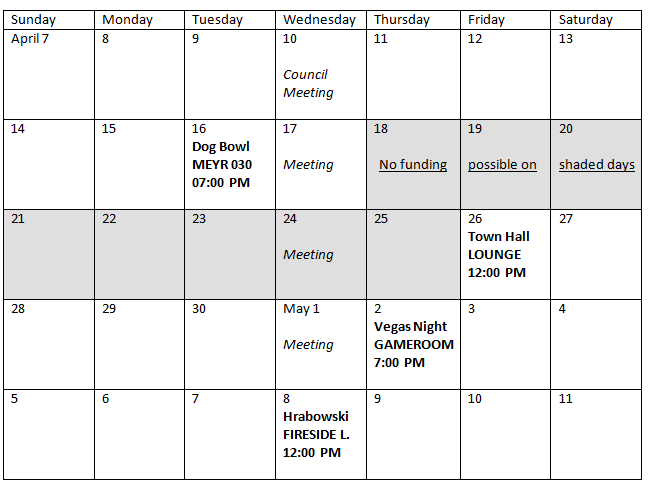 Second meeting of April (04/10)Attendees:Alexis Marie ScholtesGregory Cameron CarterDominick No-middle-name DiMercurio IIItems discussed:Retriever Academic BowlThere have been no sign ups as of yet.  (Will end Sunday night)Advertising is critical, otherwise we may have to cancel the event.Prizes, can Lisa order bookstore gift certificates?Tomorrow at 7pm, Cam, Alexis, and I will meet in LH1 to test clickers and finish formatting questionsElections and officersAlexis, Cam, and I are not running again (Is Lily?)New position made: "Honors Forum Liaison", pending approval from Drs. Stacey and Kelber-KayeThe Honors Forum Liaison would be a team leader of Honors Forum, appointed by the previous president, whose role will be to give HCC-related announcements at Honors Forum.As for the other four positions, there will be elections.Post it on myUMBC, Facebook, other advertisementAdvertise it during the Dog Bowl and at Vegas nightRecruit members through Honors Seminars this is where the doodle link comes in:Lily, Alexis, Cam, Dom: sign up for any spots when you are availableWe can try to split up the work evenly.  I put the list of class times and places on the bottom of this page.Next week: Email professors asking if they wouldn't mind us taking 5 mins of their time to recruit Honors students to run for office next year.Town HallSign up sheet (online and on the door of the lounge)Max: 25 people3 or 4 pizzasTopics: feedback on Dog Bowl, ideas, advertise Vegas Night, ***discuss elections***Vegas NightPurchase items from Oriental Trading (Alexis, Cam, and I will browse this tomorrow during our informal meeting)Possible "entertainment" : Alexis as a magician (?)Games (each at a separate table):dartscards/dice games (e.g., Blackjack)Bingovirtual horse racewill we be able to obtain a Roulette Wheel?The first week of recruiting:MoWe 10:00AM Sarah Leupen, ACIV 006MoWe 11:30AM William Lord, AOK 216MMoWe 2:30PM Kathleen Hoffman M&P 401MoWe 2:30PM Ellen Spitz, ITE 233TuTh 8:30AM John Birkenmeier, ACIV 003TuTh 10:00AM Timothy Phin AOK 216MTuTh 10:00AM Robin Farabaugh, SOND 206TuTh 11:30AM Anupam Joshi, AOK 216MTuTh 11:30AM Bambi Chapin, PAHB 216TuTh 11:30AM Jerome Nance FA 536TuTh 1:00PM Eric Brown, SOND 409TuTh 2:30PM Maria Gomez-Rubio M&P 105The second week of recruitingMo 2:30PM Terrance Worchesky UC 115DMo 4:30PM Jessica Guzman-Rea FA 018Mo 4:30PM Ellen Spitz, AOK 216MTu 1:00PM Jodi Kelber-kaye AOK 216MWe 1:00PM Simon Stacey AOK 216MWe 1:00PM Ian George UC 115DWe 4:30PM Ellen Spitz, AOK 216MTh 1:00PM Tara Carpenter, MEYR 272Th 2:30PM Eric Brown, ADMIN 729Third meeting of April (04/17)Attendees:A. ScholtesC. CarterD. DiMercurioL. HsiaoItems discussed:ElectionsRecruit candidates from Honors seminars (see Recruit Schedule at the bottom of this email)First: email professors asking for five minutes of their timeElections will be done through myUMBC again (a poll for all of the Honors College to vote)We will ask Dr. GR to send out an email to the Honors College about running for officeWe hope to hold a combined meeting with the new officers and the old officers.Town Hall Lunch (4/26)Topics: feedback, ideas, Vegas Night, ElectionsAsk Lisa for pizzaHrabowksi Lunch (5/8)Sign up online, starting April 24thDr. GR will send an email for this as wellAnnounce new HCC officers at the eventVegas Night (5/2)Most items are purchased, just need diceAlso need to order food, up to 72 hours in advanceAfter things come in, figure out decorationsAlexis emailed SEB, poker sets for rent (?)Recruit ScheduleMonday April 22DOM 10:00AM Sarah Leupen ACIV 006LILY 11:30AM William Lord AOK 216MDOM 2:30PM Kathleen Hoffman M&P 401(LILY) 2:30PM Ellen Spitz ITE 233Tuesday April 23LILY 10:00AM Timothy Phin AOK 216MCAM 10:00AM Robin Farabaugh SOND 206DOM 11:30AM Jerome Nance FA 536ALEXIS 1:00PM Eric Brown SOND 409DOM 2:30PM Maria Gomez-Rubio MP 105Monday April 29CAM 2:30PM Terrance Worchesky UC 115DALEXIS 4:30PM Jessica Guzman-Rea FA 018(LILY) 4:30PM Ellen Spitz AOK 216MTuesday April 30CAM 1:00PM Jodi Kelber-Kaye AOK 216MWednesday May 1DOM 1:00PM Simon Stacey AOK 216M(LILY) 4:30PM Ellen Spitz AOK 216MThursday May 2DOM 1;00PM Tara Carpenter MEYR 272DOM 2:30PM Eric Brown AD 729
Subject Line: My secretarial notes (or lack thereof) for 2013.04.24Hello all,I will be unable to attend the HCC meeting this Wednesday, as I will busy helping the UMBC Review at URCAD during that time.  Unfortunately, this means that I will not be able to send out my usual handy secretarial notes for the week.If you have any questions about the coming events, please email Alexis for more information.  That being said, Alexis, could you email me any updates on the Town Hall Lunch that I might need to know?  As far as I am aware, the only preparations that are needed are a.) getting pizza and b.) having a sign-up sheet with people actually signing up.  Has anyone seen any names yet on the sign-up sheet that is currently up?Good luck with the upcoming events and other end-of-the-semester craziness.  I will be back to my usual secretarial notes next week.  Thank you.

Best,DominickFirst meeting of May (05/01)AND LAST OF SPRING 2013Attendees:Alexis ScholtesCam CarterLily HsiaoDominick DiMercurio IIItems discussed:Cancelled eventsCancelled the Town Hall Lunch and Vegas NightLisa has items for Vegas night to "postpone" into fall (3rd/4th wk Oct?)Hrabowski Lunch in the LoungeMay 8thAlexis and Lily will set upAlexis and Dom will clean upWe will announce new officersAlexis will post a sign-up sheet onlineElectionsJames Loy is running for SecretarySteven Choi is running for PresidentI have included them in this email so that they can see what we doWe hope to print flyers, email some to Megan, regarding electiosnIf necessary, we will extend the deadline to Sunday nightElections will be held on Monday and Tuesday.Next Year HCCWe have a list of things that can guide next year's HCCAn idea that's not on that list: new Secretary should post minutes to UMBC pageThank you, everyone, for all of your hard work.  It has been a pleasure serving as Honors College Council Secretary for Spring 2013.  Best of luck to the new officers!PEOPLE WHO WERE INCLUDED IN THESE EMAILS:Dr. Simon StaceyDr. Jodi Kelber-KayeDr. Jessica Guzman-ReaLisa WhittleThe PresidentThe Vice PresidentThe Treasurer